Священный месяц Рамадан«Ураза-Байрам»В нашем саду в честь священного месяца Рамадан и в ожидании священного праздника «Ураза-Байрам» проходили ряд  мероприятий. Педагог дополнительного образования Ашаханова З.Г. проводила с детьми старшей группы «Ромашка» и средней группы «Фиалка» беседы о важности почитания  священного месяца Рамадан. Для воспитанников ДОУ были прочитаны рассказы, сказки, хадисы из жизни Пророка Мухаммада (да благословит Его Аллах и приветствует) о месяце Рамадан. Проходили игры, прогулки для ребят.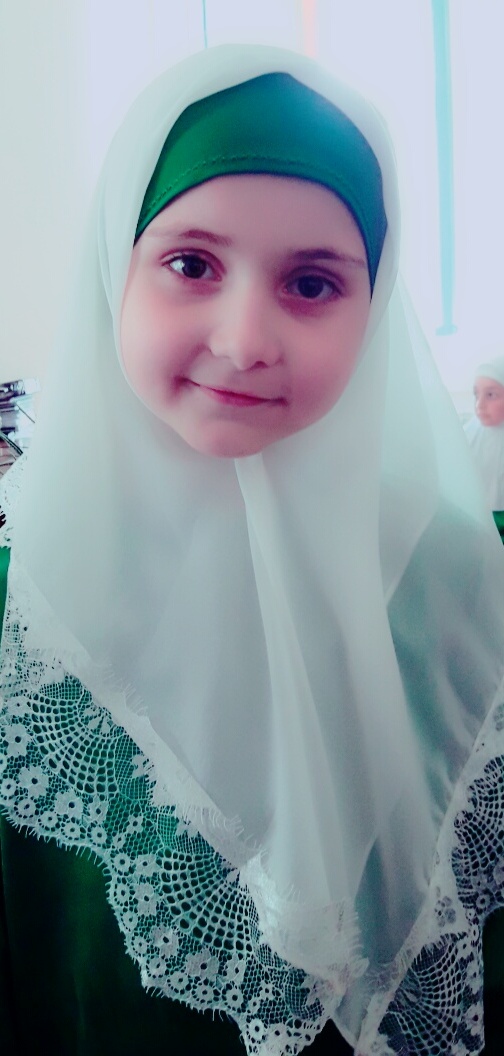 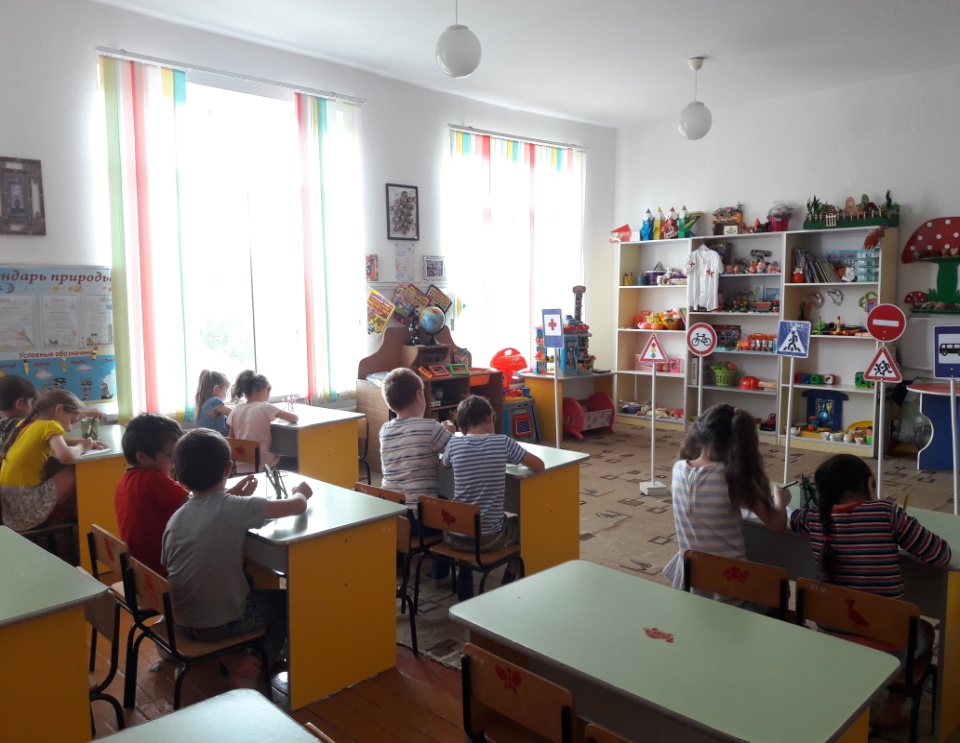 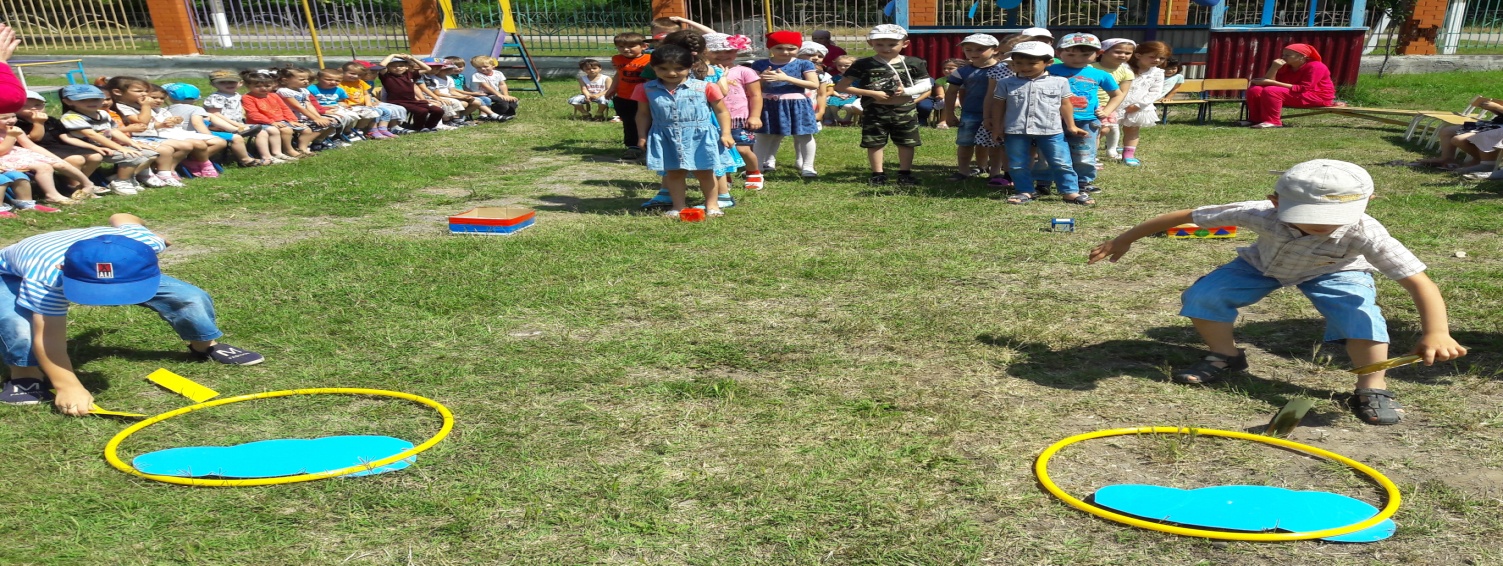 